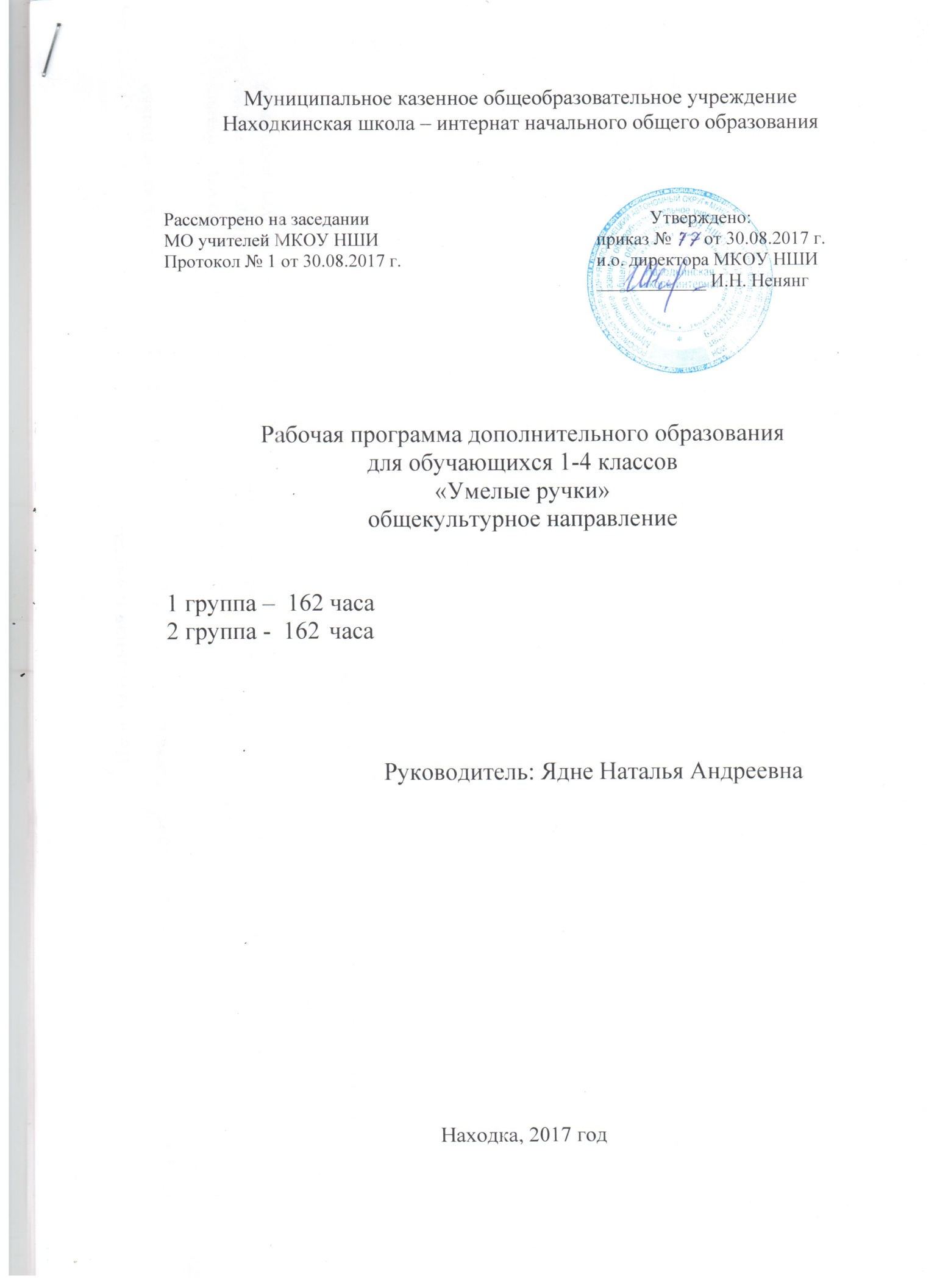 					Пояснительная записка.С глубокой древности человек, изготовляя различные изделия: игрушки, сувениры и т.д. стремился сделать их не только удобными но и красивыми.Материалом для работ служило то,  что дарила природа. Природа – это богатая кладовая от нее исходит камень, бумага дерево и т д. Подручный материал  люди использовали для украшений и изготовлений корзинок, сумок, игрушек, корзин ит.д. не только в прошлом, но и в наше  время, в эпоху развития науки и техники, человек охотно использует подручный материал- шишки, камни , лоскуты, нитки, картон, бумагу для изготовления различных вещей. Обучение в кружке ДПИ «Умелые ручки» делится на несколько этапов:Работа с природным подручным материалом.Художественное конструирование из бумаги и картона.Аппликация.Работа с нитками, лоскутками.Бисероплетение.Программа актуально,  поскольку  является комплексной, вариативной, предполагает формирование ценностных эстетических ориентиров, художественно –эстетической оценки и овладение основали творческой деятельности, дает, возможность каждому воспитаннику реально открывать для себя волшебный мир декоративно – прикладного искусства, проявить и реализовать свои творческие способности. В руках  детей  душой изобретателя и художника все превращается в необыкновенные поделки, открывающие красоту. Такие поделки – это не только детская забава, а вещи используемые в быту, сувениры, подарки. В процессе  обучения кружковцы учатся выполнять аппликационные работы. Это работа развивает глазомер, воспитывает аккуратность, чувство красоты. Работа кружке дает возможность каждому ребенку попробовать свои силы  в разных видах декоративно – прикладного творчества, выбрать приоритетного направление и максимально реализовать себя в нем.В рамках данной программы реализуется следующие педагогические идеи:Формирование ценностных основ культуры личности, которая трактуется как гармония культуры знания, чувств и творческого действия, то есть обогащение внутренней культуры (духовность) и воспитание внешней культуры, проявляющейся в общении, поведении, имидже, одежде и т д;Опора на личностно ориентированный подход в образовании;Учет особенностей культуры своего народа (этнокультуры) а также особенности местной региональной культуры.Главный педагогический  принцип работы – любовь и уважение к ребенку как активному субъекту воспитания и развития.При организации  учебно – воспитательного процесса учитываются:1.Ведущие виды  деятельности в различных возрастных группах учащихся;2. Потребности, интересы учащихся3. Уровень развития коллектива;4. Уровень развития и самооценка ребенка, его социальный статус.Каждому ребенку применяется индивидуальный подход:- осознание и признание право личности быть не похожим на других;- проявление уважения к личности;- оценка не личности ребенка, а его деятельности, поступков;- умение смотреть на проблему глазами ребенка;- учет индивидуально – психологических особенностей ребенка.Главный психологический принцип – создание ситуаций успеха для каждого ребенка.Важнейший принцип психолого – педагогической работы:Обеспечение условий, способствующих самоопределению, саморазвитию, самореализации, адекватной самооценки личности.Цель программы:Обеспечение условий для творческой активности и самореализации личности учащихся;Создание предпосылок для изучения обучающимися основ декоративно – прикладного творчества посредством знакомства с разными видами рукоделия (лоскутная пластика, техника изонити, работа с бисером, соломкой и т д);Научить детей планировать работу, правильно организовать рабочее место, строго соблюдать правила техники безопасности.Задачи:Обучающие:- познакомить воспитанников с историей и современными направлениями развития декоративно – прикладного творчества;- научить детей владеть различными техниками работы с материалами, инструментами и приспособлениями, необходимыми в работе;- обучить технологиям разных видов рукоделия;Воспитательное:- приобщить обучающихся системе культурных ценностей, отражающих богатство общечеловеческой культуры, формировать потребность в высоких культурных и духовных ценностях и их дальнейшем обогащении;- побуждать к овладению основами нравственного поведения и нормами гуманистической морали (доброты, взаимопонимания, милосердия, терпимости по отношению к людям, культуры общения);- способствовать развитию внутренней свободы ребенка, чувства собственного достоинства, самоуважения;- воспитывать уважительное  отношение между членами коллектива в совместной творческой деятельности;Развивающие:- развивать природные задатки, творческий потенциал каждого ребенка (фантазию, наблюдательность);- развивать образное и пространственное мышление, память, воображение, внимание:- развивать положительное эмоции и волевые качества;- развивать моторику рук, глазомер.Общие положенияПрограмма кружка ДПИ «Умелые ручки» рассчитана на 4года обучения.Реализация программы происходит с нагрузкой в 216 часов ( год 36 недель) 6 часов в неделю для 1 группы (1 группа- 108 часов- 1класс, 108часов- 2класс)  2 группа (108 часов-3 класс, 108 часов – 4 класс). Это обосновано тем, возрастные психофизические особенности детей, базисные знания, умения и навыки, соответствующие данному виду творчества, формируются к указанному возрасту, а в особенности организации учебно – воспитательного процесса обеспечивают успешное усвоение программы в группе детей в возрасте 7 – 12 лет.Характеристика ожидаемых результатов.В результате обучения, обучающиеся должны знать:- виды  декоративно – прикладного творчества;- историю ремесел и рукоделий;- названия и назначения инструментов и приспособлений ручного труда;- название и назначение материалов их элементарные свойства, использование, применение и доступные способы обработки; - правила организации рабочего места;- правила безопасности труда и личной гигиены при работе различными материалами;Научатся:- правильно организовать свое рабочее место;- пользоваться инструментами ручного труда, применяя приобретенные навыки на практике;- соблюдать правила безопасности труда личной гигиены при работе;- выполнять работы самостоятельно согласно технологии, используя знания, умения, навыки;- сотрудничать со своими сверстниками, оказывать товарищу помощь, проявлять самостоятельность.Проверка усвоения программы производится в форме собеседования с обучающимися в конце года, а также участием в конкурсах, выставках, соревнованиях.Содержание программы:Вводное занятие	Задачи кружка. Природа в жизни человека. Охрана природы. Порядок сбора материала. Отражение красоты природы в искусстве. Декоративно – прикладное искусство, его возникновение, развитие. Использование природных материалов, бумаги, ткани, бисера и т.д.. Применение линии симметрии, ритма, цветовой гармонии в составлении узоров, аппликаций, композиций.Работа из природного материала.	Материалы для выполнения работы. Работа с засушенными растениями. Изучение форм, цвета, их сбор, порядок засушивания.	Работа из камыша, мха, коры, веток и др.. Использование природного материала: крылаток, бересты, камыша, семян в декоративных работах.Аппликация из бумаги, поделки из бумаги и картона. Элементы дизайна.	Материалы для выполнения аппликаций. Инструменты. Порядок выполнения аппликаций. Знакомство с основами цветоведения. Правила сгибания и складывания. Правила пользования ножницами, клеем. Основы бумагопластики («пушистый шарик», «бумажный комочек», «травка»).Работа с нитками.	Виды ниток. Беседа о народной игрушке. Изготовление куклы из ниток, аппликаций из резаных ниток. Прием изготовления коконов из клея и ниток. Сувениры – птицы из коконов. Плоскостная композиция из ниток на картоне. Изонить. Плетение узлами (макраме). Изготовление кашпо.Работа с пластилином, с солёным тестом.	Знакомство с материалами. Подготовка соленого теста. Основные приёмы лепки: скатыванием, раскатыванием, расплющиванием, вытягиванием, присоединением. Беседа о народной глиняной игрушке. Лепка игрушек. Выполнение рельефной композиции. Выполнение аппликации из пластилина, теста.Работа с бросовым материалом.	Что можно сделать из ненужных вещей? Знакомство с материалами и их свойствами. Аппликации из карандашных стружек. Изготовление игрушек из использованных флаконов, упаковок, пуговиц, фантиков, ложек.Работ с пухом, перьями, яичной скорлупой.	Знакомство с основными приёмами работы с пухом, перьями, ватой. Аппликация. Объёмная игрушка из яичной скорлупы. Домик.Работа с тканью.	Беседа о лоскутной пластике. Виды тканей. Клеевая аппликация из лоскутков. Декупаж. Понятия «шов и стежок». Отработка швов. Правила набивки мягких игрушек. Виды вышивки. Основы вышивания. Вышитая салфетка, открытка.  Правила безопасности.Бисероплетение. 	Правила безопасности при работе с бисером. Виды бисера. Инструменты и материалы. Параллельное плетение. Плетение дугами. Изготовление панно из бисера. Браслеты. Объемные композиции.Вязание крючком.	Из истории вязания крючком. Инструменты и материалы. Правила безопасности труда при вязании. Приемы крючком. Изготовление прихватки.Подведение итогов годовой работы.	Анализ выполненных работ. Оформление выставки.Обеспечение программы.Материалы:Бумага цветная, бархатная, писчая, альбомная, гофрированная, открытки, фантики, картон цветной;Нитки: катушечные, мулине, ирис, цветные ленты, шерстяная пряжа;Проволока;Ткани, различные по цвету, фактуре, видам;Бисер;Природный материал, «бросовый материал (пробки, бутылки пластиковые, коробки и т.д.);Солёное тесто, пластилин;Клей ПВА, момент;Ракушки.Инструменты, приспособления: карандаши, фломастеры, линейки, иголки, крючки, спицы, пяльцы, рамки, ножницы, шило, утюг.Литература:Долженко Г.И. «100 поделок из бумаги». Ярославль: Академия, 2000 г.,Ляукина М.В. «Бисер». М.: АСТ, Пресс, 1998 г.«Мастерилка. Игрушки из природного материала – Карапуз», 1997 г.«Лепим из пластилина». Смоленск 2000 г.«Цветные фантазии из бисера». Москва. Мой мир – 2007 г.«Весёлые поделки из природных материалов». Сабина Лоф. – Москва – 2005 г.М. Антипова. Солёное тесто. Необычные поделки и украшения. ИД «Владис» - 2009 г.«Хелен Уолтер, Популярный квилинг», издательство «Ниола – Пресс», 2008 г.Журналы: «Я – дизайнер», «Рукоделие».Нагибина М.И. «Чудеса из ткани своими руками». Академия – 1998 г.Цамуталина Е.Е. «100 поделок из ненужных материалов», Ярославль, 1998 г.Календарно – тематичесое планирование кружка «Умелые ручки» 1 полугодие (1 группа)Календарно – тематическое планирование кружка «Умелые ручки» на 2017 – 2018 учебный год (1 группа)Календарно- тематическое планирование кружка «Умелые ручки» на 2017-2018 учебный год (1 полугодие- 2 группа)Календарно- тематическое планирование кружка «Умелые ручки» на 2017-2018 учебный год (2 полугодие – 2 группа)Всего: 324 часаДатаКоличество часовТема занятияТеорияПрактика                                     Вводное занятия (4,5 часа)4.092Знакомство с планом работы кружка. Цели и задачи кружка. Инструктаж по ТБ. Их права и обязанности.1111,55.092,5Составление графика дежурства коллектива и уголка кружковцев.11	Тема 1. Работа с природным материалом (13,5 часа)11,09.2,5Технология заготовки природного материала11,512.09. 2Экскурсия в тундру. Сбор природного материала1118.092,5Экскурсия «Образы родного края. Царство деревьев»11,519 092Правила составления композиции из засушенных соцветий на открытке из альбомной бумаги. Капельное наклеивание.1125.092,5Приемы приклеивание листьев. Правила сушки изделия из природного материала под прессом.11,526.092Аппликация « Сова»11Тема 2. Работа бумагой и картоном  (18 часов)2.10.2Закладка для книг  «Гусеница»113.10.2Панно «Учительница и ученики»119.10.2Панно из картона и бумаги «Ромашки»1110.10.2Аппликация «На рыбалке»1116.102Аппликация «Аквариум»1117.102,5Панно «Корзина с тюльпанами»11,523.102,5Открытки ко дню пожилых людей «Моя любимая бабушка» 11,524.101,5Открытки ко дню пожилых людей «Моя любимая бабушка»11,530.101,5Торжественная мероприятие, повещенное празднованию Дня пожилых людей «Праздник бабушек»1,5Тема 3. Работа с пластилином. Вводное занятия (45 часов)6.113Лепка «Цветы»1,51,57.113Лепка «Большая черепаха» 1,51,513.113Лепка «Панда»1,51,514.113Лепка «Повар»1,51,520.113Лепка «Грибочки на тарелочке»1,51,521.113Оформление стенда «Моя мама лучше всех!» 1,51,527.113Конкурс творческих работ «Подарок маме.»1,51,528.113Внеклассное мероприятие «день матери – великий праздник!»1,51,54.122,5Лепка «Мой любимый олененок»        11,55.122,5Лепка «Стойбище»11,511.122,5Лепка «Стойбище»11,512.122,5Лепка «Я и моя семья»11,518.123Елочные игрушки из цветной бумаги1,51,519.123Елочные игрушки из соленого теста1,5125.123Конкурс рисунков «Дет Мороз и Снегурочка»1,51,526. 122Игровое развлекательное мероприятие посвященное встрече Нового года «Новогодняя поляна»11Итого 81ДатаКоличество часовТема занятияТеорияПрактика                      Тема4.Волшебные  крестики15. 012Техника вышивание. Закрепление нити. 16. 012,5Вышивание горизонтальными рядами сверху вниз.22. 012Вышивание горизонтальными рядами снизу вверх.23. 012,5Вышивание вертикальными рядами.29. 012Вышивание диагональных рядов.5.022Вышивание «Яблоко»6. 022,5Вышивание «БАБОЧКА»022Вышивание «Рыбка»13022,5Вышивание «Котенок»19.022Вышивание  «Ромашка»20. 022,5Вышивание «Черепаха»26. 022Вышивание «Зайка»27. 022,5Выставка творческих работТема5.Игрушки из бусинок и бисера. 5.032Материалы и инструменты. Организация рабочего места.6.032,5Янтарный паучок.12.032Веселый щенок.13.032,5Бурый мишка.19.032Черная кошка.20.032,5Змейка- модница.26.032Любопытный червячок.27.032,5Выставка творческих работ.Тема 6 Иголка с ниткой.2.04.2Вводное занятие.  Правила ТБ.  Поговорки и пословицы про иголку с ниткой.3.04.2,5  Приемы прокладывания стежков «вперед иголку» и его вариантов                                                                        Правила работы с иглой. Учимся делать стежки.9.04.2Приемы прокладывание стежков «назад иголку». Правила работы с иглой.10.04.2,5Пришьем пуговицу.16.04.2Пришьем заплатку.17.04.2,5Шьем одежду для любимой куклы.23.04.2Шьем одежду для любимой куклы.24.04.2,5Шьем одежду для любимой куклы.Тема7. Основные приемы вязание крючком7.053Набор петель. Вывязывание петель.8.052,Полустолбик.  Столбик без накида.14.052Столбик с накидом. Столбик с двумя накидами.15.053Перекрещенный столбик с накидами.21.052Два столбика без накида, провязанных вместе.22.052Домашние задание на лето.Итого:81датаКоличество часовТема занятияТеорияПрактика.Вводное занятие (6,5 часов)6.09.2Знакомство с планом работы кружка. Цели и задачи кружка. Инструктаж по ТБ.117.09.2,5Требование к членам кружка. Их права и обязанности.11,513.09.2Составление графика дежурства коллектива и уголка кружковцев.11Тема 1. Работа с природным материалом  (11,5 часов)14.09.2,5Технология заготовки природного материала.11,520.09.2Сбор природного материал. Экскурсия в тундру.1121.09.2,5Поделки «Цветы»11,527.09.2Аппликация из природного материала. «Ромашки»1128.09.2,5Аппликация из природного материала. «Человечик»11,5Работа бумагой и картоном. (13,5)410.2,5Вводное занятие.11,55.102Аппликация букет для любимой учительнице.1111.102,5Аппликация «Цыпленок»11,512.102Аппликация «Ежик»1118.103Аппликация «Хитрая  лисичка»11,519.102Конкурс открыток «Моя любимая бабушка»1125.102Конкурс открыток «Моя любимая бабушка» 1126.10.2,5Торжественная мероприятие, посвященное празднованию Дня пожилых  людей «Праздник бабушек»11,5Тема 2. Оригинальные поделки. из бумаги. (21часов)1.112Введение. История квиллинга.11.2112Бумага для квиллинга. Маленькие хитрости.118.112Оборудование. Основная техника.119.112Столик для квиллинга. Формы.1115.112Цветы «РОЗЫ»1116.112Цветы «Фиалка»1122.112Цветы «Василек»1123.112Композиция из ромашек1128.112Животные. «Кролик» «Сов»1129.113Дождевой червяк.11,5Тема 3. Изготовление ненецких кукол. (24 часов)1,56.123Творческий проект «Кукла Акань»11,57.123Творческий проект «Кукла Акань»11,513.123Шьем красивую одежду для любимой куклы.11,514.123Шьем красивую одежду для любимой куклы.11,520.123Ненецкая сумка.11,521.123Пояс с орнаментом из сукна.11,527.123Пояс с орнаментом из сукна.11,528.12          3Выставка творческих работ.11,5Итого:81(датаКоличество часовТема занятияТеорияПрактикаТема 4. Работа с тканью (18 часов)3.01.2,5Приклеивание деталей из тканей и их сушка. Виды тканей.11,54.01.2,5Знание свойствах ткани. Получение ткани.11,510.01.1,5Аппликация  «Сова»1,511.01.1,5Аппликация «Радуга»1,517.01.2Цветы из ленты «Розы»1118.01.2Цветы из ленты «Розы»1124.01.2Дерево из пуговиц.1125.01.2Дерево из пуговиц.1131.01.2Выставка из творческих работ.11Тема 5. Бисероплетение . (36 часов)1.022,5Вводное занятие. Материалы и инструменты11,57.02.2Организация рабочего места. Как надо работать бисером.118.02.2.5Ягодки «Смородина»11,514.02.2Ягодки «Виноград»1115.02.2,5Ягодки «Виноград»11,521.02.2Ягодки «Красная смородина» 1122.02.2,5Ягодки «Красная смородина»11,528.02.2Стрекоза111.03.2,5Подарок для любимой мамочке «Ландыши»11,57.032,5«Ландыши»11,58.031,5Конкурсная развлекательная программа «Хозяюшка, да рукодельницы»1,514.03.1,5Лотос1,515.032Лотос1121.03.2Береза1122.03.2Береза1128.03.2Береза1129.03.2Выставка творческих работ11Тема 6. Учимся вязать спицами. (27 часов)14.04.2Основные приемы вязания.115.04.2,5Кромочные петли, лицевая петля.11,511.04.2,5Изнаночная петля. Закрытие петель последнего ряда.11,512.04.2Узоры из лицевых и изнаночных петель.1118.04.2Узоры из лицевых и изнаночных петель.1119.04.2Платочная вязка.1125.04.2Жемчужный узор.1126.04.2Резинка из лицевых и изнаночных петель.112.05.1,5Сумочка на длинной ручке с бахромой.1,53.05.1,5Сумочка на длинной ручке с бахромой.1,510.05.1,5Шапочка с помпоном.1,516.05.1,5Шапочка с помпоном.1,517.05.1,5Шарф.1,523.05.1,5Шарф.1,524.05.1Задание на лето.1Итого: 813150Всего часов: 162.